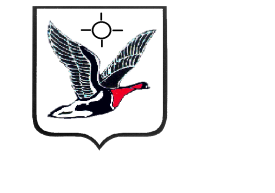 КОНТРОЛЬНО-СЧЕТНАЯ ПАЛАТАТАЙМЫРСКОГО ДОЛГАНО-НЕНЕЦКОГО МУНИЦИПАЛЬНОГО РАЙОНАУТВЕРЖДАЮПредседательКонтрольно-Счетной палатыТаймырского Долгано-Ненецкогомуниципального района                          И.Ф. Ярошук«29» апреля 2021 годаЗАКЛЮЧЕНИЕпо результатам внешней проверки годового отчетаоб исполнении бюджета муниципального образования«Город Дудинка» за 2021 год(утверждено решением коллегии Контрольно-Счетной палаты от 29.04.2021 № 10)29 апреля 2021 года	г. Дудинка	№ 09-05Внешняя проверка годового отчета об исполнении бюджета муниципального образования «Город Дудинка» за 2020 год (далее - отчет об исполнении бюджета городского поселения за 2020 год) осуществлена на основании ст. 264.4, 268.1 Бюджетного кодекса Российской Федерации, обращения Дудинского городского Совета депутатов о проведении внешней проверки отчета об исполнении городского бюджета за 2020 год, утвержденного Решением Дудинского городского Совета депутатов от 22.03.2021 № 319/03-11, п. 1.9 Плана работы Контрольно-Счетной палаты Таймырского Долгано-Ненецкого муниципального района (далее – Контрольно-Счетная палата, КСП) на 2021 год, Распоряжения Контрольно-Счетной палаты от 04.03.2021 № 4.Цели проверки:- проанализировать и оценить содержащуюся в годовой бюджетной отчетности информацию о бюджетной деятельности главных администраторов бюджетных средств бюджета муниципального образования «Города Дудинка» (далее – городской бюджет);- установить полноту и достоверность данных об исполнении городского бюджета, соответствие исполнения городского бюджета положениям бюджетного законодательства;- провести оценку исполнения городского бюджета и выработать предложения с целью исключения нарушений и недостатков, выявленных в ходе внешней проверки, а также в целях повышения эффективности управления муниципальными финансами.Задачи проверки:- анализ, проверка полноты, достоверности и соответствие нормативным требованиям составления и представления бюджетной отчетности главных администраторов бюджетных средств;- анализ бюджетной отчетности об исполнении городского бюджета, проверка соблюдения порядка ее консолидации;- анализ и выборочная проверка соблюдения бюджетного законодательства при организации исполнения городского бюджета;- проверка устранения нарушений и недостатков при исполнении городского бюджета и формировании бюджетной отчетности, установленных в ходе ранее проведенных контрольных и экспертно-аналитических мероприятий;- иные задачи, обусловленные целью внешней проверки.Объект проверки: Финансовый комитет Администрации города Дудинки (далее – Финансовый комитет), как орган, организующий исполнение городского бюджета, главные администраторы бюджетных средств городского бюджета (далее – ГАБС).Предмет проверки: отчет об исполнении бюджета городского поселения за 2020 год, дополнительные документы и материалы, подтверждающие исполнение городского бюджета, бюджетная отчетность ГАБС за 2020 год (состав и формы), иные материалы.Внешняя проверка осуществлялась инспектором инспекции по экспертно-аналитической деятельности – К.О. Жулевым в соответствии со Стандартом внешнего муниципального финансового контроля СФК 3 «Проведение внешней проверки годового отчета об исполнении местного бюджета совместно с проверкой достоверности годовой бюджетной отчетности главных администраторов бюджетных средств», утвержденного Решением коллегии КСП от 30.09.2013 № 14 (с изменениями от 11.02.2020 № 3).Метод проведения проверки - камеральный.Общие положенияВ соответствии с п. 3 ст. 264.4. Бюджетного кодекса Российской Федерации (далее – БК РФ) отчет об исполнении бюджета городского поселения за 2020 год представлен в КСП с соблюдением срока, установленного п. 3 ст. 37 Положения о бюджетном процессе в городе Дудинке, утвержденного Решением Городского собрания от 13.12.2017 № 10-0391 (далее – Положение о бюджетном процессе).Одновременно с отчетом об исполнении бюджета городского поселения за 2020 год представлена следующая отчетная документация:- баланс исполнения бюджета (ф. 0503120);- отчет о финансовых результатах деятельности (ф. 0503121);- отчет о движении денежных средств (ф. 0503123);- пояснительная записка (ф. 0503160).В ходе проверки проанализированы следующие нормативные правовые акты:1. Решение Дудинского городского Совета депутатов от 19.12.2019 № 03-0090 «О городском бюджете на 2020 год и плановый период 2021-2022 годов» (в ред. от 12.03.2020 № 04-0096, от 14.04.2020 № ВЗ-0105, от 08.06.2020 № ВЗ-0117, от 18.12.2020 № 05-0154) (далее – Решение о бюджете на 2020 год).2. Иные документы, относящиеся к исполнению городского бюджета в 2020 году.В соответствии со ст. 264.4 БК РФ в рамках проведения внешней проверки отчета об исполнении бюджета городского поселения за 2020 год была проведена проверка годовой бюджетной отчетности пяти ГАБС городского бюджета.В ходе осуществления внешней проверки дана оценка содержащейся в годовой бюджетной отчетности информации о бюджетной деятельности субъектов бюджетной отчетности. Фактов недостоверности бюджетной отчетности, а также фактов, способных негативно повлиять на достоверность отчета об исполнении бюджета городского поселения за 2020 год, не установлено. Результаты проверки бюджетной отчетности ГАБС отражены в разделе 6 настоящего заключения.1. Анализ основных параметров городского бюджета на 2020 годВ первоначальной редакции Решения о бюджете на 2020 год городской бюджет был утвержден по доходам в сумме 891 396,31 тыс. руб., по расходам в сумме 912 735,27 тыс. руб. с дефицитом бюджета в сумме 21 338,96 тыс. руб.В ходе исполнения городского бюджета в отчетном периоде в Решение о бюджете на 2020 год были внесены четыре изменения, кроме того в плановые показатели 2020 года согласно ст. 217 БК РФ вносились изменения в соответствии с решениями руководителя финансового органа без внесения изменений в решение о бюджете. Внесенные изменения касались основных характеристик городского бюджета и в основном были обусловлены необходимостью корректировки объема бюджетных средств, поступающих от бюджетов других уровней в связи с увеличением безвозмездных поступлений в виде межбюджетных трансфертов, а также корректировкой бюджетных ассигнований, перераспределенных между главными распорядителями, получателями средств городского бюджета, а также между разделами, видами расходов и целевыми статьями классификации.В результате внесенных изменений в Решение о бюджете на 2020 год, городской бюджет на 2020 год был утвержден по доходам в сумме 1 008 614,74 тыс. руб., по расходам в сумме 1 027 544,68 тыс. руб., с дефицитом в размере 18 929,94 тыс. руб.Анализ соотношения утвержденных и фактически исполненных основных характеристик городского бюджета представлен в Таблице 1. Таблица 11 – в первоначальной редакции решения о городском бюджете на 2020 год;2 – в результате внесенных изменений в городской бюджет на 2020 год.По сравнению с показателями, первоначально утвержденными Решением о бюджете на 2020 год, фактическое исполнение по доходам городского бюджета увеличилось на 96 692,77 тыс. руб. или на 10,85 %, по расходам на 95 514,34 тыс. руб. или на 10,49 %, по дефициту фактическое исполнение снизилось на 1 178,43 тыс. руб. или на 5,52 %.2. Исполнение городского бюджета по доходам2.1. Прогнозные назначения по доходам городского бюджета на 2020 год с учетом внесенных изменений составили 1 008 614,74 тыс. руб., в том числе:- налоговые доходы – 279 285,67 тыс. руб.;- неналоговые доходы – 93 763,55 тыс. руб.;- безвозмездные перечисления – 635 565,52 тыс. руб.Фактическое исполнение городского бюджета за 2020 год по доходам составило 988 089,08 тыс. руб. или 97,96 % от уточненных плановых назначений, из них:- поступления по налоговым доходам составили 255 892,25 тыс. руб. или 25,90 % от общего объема поступлений и исполнены на 91,62 % от прогнозных назначений;- по неналоговым доходам поступило 98 457,75 тыс. руб. или 9,96 % от общего объема поступлений и исполнены на 105,01 % от прогнозных назначений; - безвозмездные перечисления составили – 633 739,07 тыс. руб. или 64,14 % от общего объема поступлений и исполнены на 99,71 % от прогнозных назначений.2.2. Исполнение городского бюджета в разрезе основных групп доходов: Налоговые доходыИсполнение доходной части городского бюджета по основным налоговым поступлениям за 2020 год выглядит следующим образом:- налог на доходы физических лиц (94,37 % в структуре исполненных налоговых доходов) исполнен в сумме 241 485,61 тыс. руб. или на 90,90 % от плановых назначений, в сравнении с предыдущим отчетным периодом снижение поступлений составило 7,31 %, что обусловлено невыплатами в 2020 году ПАО «ГМК «Норильский никель» дивидендов по итогам деятельности компании за 6 месяцев 2020 года;-  налог на имущество физических лиц (4,42 % в структуре исполненных налоговых доходов) исполнен в сумме 11 311,10 тыс. руб. или на 109,23 % от плановых назначений, по отношению к 2019 году поступления уменьшились на 36,98 % в связи расчетом в 2020 году налога на имущество физических лиц исходя из кадастровой стоимости имущества, установленной в поселении на уровне ниже инвентаризационной;- земельный налог (1,06 % в структуре исполненных налоговых доходов) исполнен в сумме 2 715,60 тыс. руб. или на 95,10 % от плановых назначений, по отношению к 2019 году поступления уменьшились на 2,32 % в связи с не добросовестным исполнением налогоплательщиками обязанности по уплате налогов.Неналоговые доходыИсполнение доходной части городского бюджета по основным неналоговым поступлениям за 2020 год выглядит следующим образом:- доходы от использования имущества, находящегося в государственной и муниципальной собственности (94,65 % в структуре неналоговых доходов), исполнены в сумме 93 185,37 тыс. руб. или на 105,05 % от плановых назначений. В сравнении с предыдущим отчетным периодом увеличение поступлений составило 5,17 %, что обусловлено уплатой в 2020 году по договорам аренды муниципального имущества задолженности прошлых лет, переплатой  в 2020 году по договорам  аренды земельных участков;- доходы от продажи материальных и нематериальных активов (3,91 % в структуре неналоговых доходов) исполнены в сумме 3 849,56 тыс. руб. или на 103,69 % от плановых назначений. Перевыполнение плановых назначений обусловлено перечислением задатков по новым договорам, досрочным перечислением процентов по договорам купли-продажи, поступлением в декабре 2020 года двух дополнительных заявлений о выкупе земельных участков. По отношению к предыдущему отчетном периоду сложилось увеличение поступлений на 4,95%, что обусловлено увеличением в 2020 году количества проданных квартир и земельных участков;- доходы от оказания платных услуг и компенсации затрат государства (1,07 % в структуре неналоговых доходов) исполнены в сумме 1 049,39 тыс. руб. или на 100,00 % от плановых назначений. В сравнении с предыдущим отчетным периодом увеличение поступлений составило 16,47%, что обусловлено поступлением в 2020 году дебиторской задолженности по страховым взносам.Безвозмездные поступленияВ доходную часть городского бюджета поступили следующие безвозмездные перечисления в виде субвенций и иных межбюджетных трансфертов:- субвенции бюджетам бюджетной системы РФ (субвенции бюджетам городских поселений на осуществление первичного воинского учета на территориях, где отсутствуют военные комиссариаты и на государственную регистрацию актов гражданского состояния) в общей сумме 7 583,35 тыс. руб. (1,20 % в структуре доходов городского бюджета) и исполнены на 100,00 % от прогнозных назначений;- иные межбюджетные трансферты в сумме 626 152,39 тыс. руб. (98,80 % в структуре доходов городского бюджета), которые исполнены на 99,71 % от прогнозных назначений;- доходы от возврата организациям остатков субсидий прошлых лет в сумме 3,34 тыс. руб. (100,00 % от прогнозных назначений).3. Исполнение городского бюджета по расходам3.1. Анализ плановых показателей расходов городского бюджетаВ первоначальной редакции Решения о бюджете на 2020 год городской бюджет был утвержден по расходам в сумме 912 735,27 тыс. руб. В течение отчетного периода в расходы городского бюджета четыре раза вносились изменения. В результате внесенных изменений расходы городского бюджета на 2020 год были утверждены в сумме 1 027 544,68 тыс. руб.Объемы и структура расходов городского бюджета, утвержденные Решением о бюджете на 2020 год в первоначальной редакции (от 19.12.2019 № 03-0090) и изменениями в него (от 18.12.2020 № 05-0154), по разделам классификации расходов бюджета представлены в таблице 2.Таблица 2Анализ изменений, внесенных в Решение о бюджете на 2020 год, показал следующее.Редакциями изменений в Решение о бюджете на 2020 год изменения внесены по 10 из 11 разделам расходов бюджета на общую сумму 114 809,41 тыс. руб. По разделу 14 «Межбюджетные трансферты общего характера бюджетам бюджетной системы РФ» изменения не вносились.Увеличение расходов городского бюджета сложилось по таким разделам как:- «Национальная экономика» - на 42 061,42 тыс. руб. или 52,99 % (в основном по причине увеличения расходов за счет иных межбюджетных трансфертов из краевого бюджета на содержание, капитальный ремонт и ремонт автомобильных дорог общего пользования местного значения за счет средств дорожного фонда Красноярского края);- «Общегосударственные вопросы» - на 35 320,27 тыс. руб. или 17,18 % (по причине увеличения непрограммных расходов, в том числе расходов на выплату персоналу, а также увеличения расходов на закупку товаров, работ и услуг для обеспечения государственных (муниципальных) нужд по муниципальной программе «Развитие транспортной системы муниципального образования «Город Дудинка»);- «Культура и кинематография» - на 11 146,14 тыс. руб. или 4,17 % (по причине увеличения расходов на выплаты персоналу казенных учреждений и государственных (муниципальных) органов в рамках расходов предусмотренных на реализацию муниципальной программы «Культура города Дудинки»);- «Жилищно-коммунальное хозяйство» - на 10 957,28 тыс. руб. или 9,49 % (по причине увеличения расходов по капитальному ремонту, реконструкции находящихся в муниципальной собственности объектов коммунальной инфраструктуры, источников тепловой энергии и тепловых сетей, объектов электросетевого хозяйства и источников электрической энергии, а также на приобретение технологического оборудования, спецтехники для обеспечения функционирования систем теплоснабжения, электроснабжения, водоснабжения, водоотведения и очистки сточных вод).Внесение изменений в сводную бюджетную роспись регулировалось положениями п. 3 ст. 217 БК РФ. С учетом изменений, расходы городского бюджета, утвержденные сводной бюджетной росписью, с учетом последующих изменений, оформленных в установленном порядке на отчетную дату, составили 1 027 544,68 тыс. руб., что соответствует общему объему расходов городского бюджета, утвержденного Решением о бюджете на 2020 год.3.2. Анализ исполнения расходов городского бюджетаПлановые показатели сводной бюджетной на 2020 год по состоянию на 30.12.2020 года были установлены в сумме 1 008 249,61 тыс. руб., кассовые расходы городского бюджета по сравнению с плановыми показателями исполнены на 98,12 % или в сумме 1 008 249,61 тыс. руб., в том числе: - по программным расходам на 722 410,36 тыс. руб. (71,65 %); - по непрограммным расходам на 285 839,25 тыс. руб. (28,35 %).Данные об исполнении кассовых расходов по отношению к показателям, установленным сводной бюджетной росписью по разделам классификации расходов, представлены в таблице 3.Таблица 3Общий объем неисполненных бюджетных ассигнований, установленных сводной бюджетной росписью, составил 19 295,07 тыс. руб. или 1,88 %, что на 0,01 процентных пункта меньше неисполнения расходов городского бюджета в 2019 году.При этом, неисполнение в основном сложилось из расходов на жилищно-коммунальное хозяйство – 8 575,21 тыс. руб. и общегосударственные вопросы – 7 517,51 тыс. руб.Основными причинами, определившими неосвоение бюджетных ассигнований в полном объеме по вышеуказанным разделам расходов, стали:- выполнение работ не в полном объеме (расходы на оборудование площадок для установки мусорных контейнеров), экономия при заключении муниципальных контрактов и экономия по единовременным расходам в результате проведения конкурсных процедур при заключении муниципальных контрактов и по факту выполненных работ, позднее предоставление счетов; не использование в полном объеме сотрудниками права на оплату льготного проезда в связи с введением ограничительных мер по распространению новой короновирусной инфекции, оплата по счетам в связи с поздним поступлением дивидендов за 9 месяцев (оплата перенесена на 2021 год), невыполнение в полном объеме расходов по капитальному ремонту, реконструкции находящихся в муниципальной собственности объектов коммунальной инфраструктуры, источников тепловой энергии и тепловых сетей, объектов электросетевого хозяйства и источников электрической энергии, не приобретение в полном объеме технологического оборудования, спецтехники для обеспечения функционирования систем теплоснабжения, электроснабжения, водоснабжения, водоотведения и очистки сточных вод в связи с расторжением договора по соглашению сторон, уменьшение фактического потребления банных услуг населением п. Хантайское Озеро (по субсидии на возмещение части затрат);- экономия средств по расходам на обеспечение деятельности ГАБС (фактические объемы потребления товаров, выполненных работ, оказанных услуг оказались ниже запланированных), значительное выпадение доходов от НДФЛ по дивидендам на акции ПАО «Норильский никель» по итогам деятельности компании за 1 полугодие, позднее поступление НДФЛ от дивидендов за 9 месяцев, неиспользование в полном объеме сотрудниками права на оплату льготного проезда в связи с введением ограничительных мер по распространению новой короновирусной инфекции, не полное освоение расходов на реализацию мероприятий в области землеустройства, землепользования и управления муниципальной собственностью в связи с поздним предоставлением счетов (оплата перенесена на 2021 год), экономия при заключении муниципальных контрактов, а также невостребованность в отчетном периоде средств резервного фонда.Анализ исполненных расходов городского бюджета показал, что в отчетном финансовом году сохранялась социальная направленность произведенных расходов. Наибольший удельный вес в общем объеме расходов пришёлся на разделы: «Культура и кинематография» - 27,51 %, «Общегосударственные вопросы» - 23,15 %, «Национальная экономика» - 11,92 %, «Жилищно-коммунальное хозяйство» - 11,68 %, «Образование» - 8,23 %, «Физическая культура и спорт» - 8,00 %, «Межбюджетные трансферты общего характера бюджетам бюджетной системы РФ» - 7,64 %. По остальным направлениям расходов удельный вес в общем объеме исполненных расходов варьируется от 0,003 % до 0,75 %.Процент исполнения по десяти из одиннадцати разделов классификации расходов сложился на достаточно высоком уровне и варьируется от 93,22 % до 100,00 %.Вместе с тем, по разделу «Национальная безопасность и правоохранительная деятельность», как и в прошлые отчетные периоды, наблюдается достаточно низкое исполнение плановых назначений (в 2020 году – 87,26 %, в 2019 году – 71,08 %, в 2018 году – 62,30 %), которое обусловлено, согласно пояснениям Финансового комитета, отсутствием чрезвычайных ситуаций.Анализ исполнения плановых ассигнований по данному разделу показал, что неисполнение в сумме 606,41 тыс. руб. образовалось в результате неосвоения бюджетных ассигнований на создание, содержание и восполнение резерва материальных ресурсов для ликвидации чрезвычайных ситуаций на территории муниципального образования «Город Дудинка» по причине невостребованности средств из резерва материальных ресурсов в связи с отсутствием чрезвычайных ситуаций.Аналитическая информация по исполнению городского бюджета по ведомственной структуре расходов представлена в таблице 4.Таблица 4Из представленных в таблице 4 данных следует, что процент исполнения расходов городского бюджета в разрезе главных распорядителей бюджетных средств варьируется от 81,45 % по Дудинскому городскому Совету депутатов до 99,69 % по Комитету культуры, молодежной политики и спорта.Наибольший удельный вес в исполненных расходах городского бюджета по ведомственной структуре составляют расходы Комитета культуры, молодежной политики и спорта – 43,73 % и Администрации города Дудинки – 42,84 %. Удельный вес остальных трех главных распорядителей средств городского бюджета составляет 13,43 % и остается практически на прежнем уровне.Сведения об исполнении расходов по видам расходов представлены в таблице 5.Таблица 5Исходя из данных, представленных в таблице 5 следует, что основная доля расходов городского бюджета приходится на вид расходов (600) по предоставлению субсидий бюджетным, автономным учреждениям и иным некоммерческим организациям - 36,23 %. На расходы на выплаты персоналу в целях обеспечения выполнения функций муниципальными органами, казенными учреждениями (вид расходов 100) приходится 30,23 % от общего объема расходов, на закупку товаров, работ и услуг для обеспечения муниципальных нужд (вид расходов 200) приходится - 17,96 %.В структуре расходов межбюджетные трансферты составили 8,80 %, иные бюджетные ассигнования – 5,96 %, социальное обеспечение и иные выплаты населению – 0,81 %, обслуживание муниципального долга – 0,003 % от общего объема исполненных бюджетных назначений.Согласно ф. 0503175 «Сведения о принятых и неисполненных обязательствах получателя бюджетных средств» экономия при заключении государственных (муниципальных) контрактов с применением конкурентных способов в 2020 году составила в общей сумме 15 797,48 тыс. руб.В целом расходы городского бюджета исполнены на 98,12 %. При этом исполнение по непрограммным расходам составило 98,05 % от плана, исполнение по программным расходам составило 98,15 % от планового объема бюджетных ассигнований.В 2020 году расходы по непрограммным направлениям деятельности осуществлялись пятью, а по программным четырьмя главными распорядителями бюджетных средств городского бюджета.3.3. Анализ исполнения муниципальных программИсполнение расходов городского бюджета осуществлялось по программно-целевому принципу путем реализации 13 муниципальных программ.Анализ исполнения городского бюджета по муниципальным программам осуществлен на основании информации, содержащейся в ф. 0503117 отчета об исполнении бюджета городского поселения за 2020 год, и годовой бюджетной отчетности ГАБС.Пояснительная записка к отчету об исполнении бюджета городского поселения за 2020 год, как и в предыдущие отчетные периоды, содержит недостаточный объем информации об исполнении муниципальных программ, что не дает возможность оценить достигнутые приоритеты и цели социально-экономического развития городского поселения, эффективность использования затраченных бюджетных ресурсов, учитывая тот факт, что городской бюджет на 71,65 % состоит из программных расходов.Планируемый объем финансирования муниципальных программ в 2020 году согласно показателям сводной бюджетной росписи составил 736 026,15 тыс. руб. или 71,63 % от общего объема утвержденных расходов. Фактически программные мероприятия муниципальных программ были профинансированы в сумме 722 410,36 тыс. руб. или 98,15 % от планового объема.Перечень муниципальных программ, исполнение и их удельный вес в программных расходах представлен в таблице 6.Таблица 6Из представленных в таблице 6 данных следует, что исполнение программных мероприятий муниципальных программ в 2020 году на уровне 100 % сложилось по четырем программам (в основном с небольшой долей расходов от 6 593,30 тыс. руб. до 10 569,63 тыс. руб.).Исполнение программных мероприятий по восьми муниципальным программам сложилось в пределах от 90,41 % до 99,89 %. По одной муниципальной программе с запланированным объёмом расходов в сумме 18,00 тыс. руб. исполнение программных мероприятий не осуществлялось.Объем неисполненных программных расходов составил 13 615,79 тыс. руб. или 1,85 % от общего объема утвержденных программных расходов. Основное неисполнение от общего объёма неисполненных программных расходов составили расходы по муниципальной программе «Благоустройство и жилищное хозяйство муниципального образования «Город Дудинка», где сумма неисполнения составила 7 039,34 тыс. руб. или 9,49 %, что обусловлено выполнением работ по оборудованию площадок для установки мусорных контейнеров не в полном объеме, экономией, сложившейся по итогам электронного аукциона, а также экономией по субсидии на возмещение части затрат по представлению банных услуг населению п. Хантайское Озеро (фактические объемы оказанных услуг оказались ниже запланированных).По муниципальной программе «Управление муниципальными финансами» сумма неисполнения составила 1 825,88 тыс. руб. или 9,59 %, что обусловлено экономией по командировочным расходам и расходам на льготный проезд сотрудников к месту проведения отпуска и обратно (в связи с принятием ограничительных мер направленных на предупреждение распространения коронавирусной инфекции COVID-19), а также экономией в связи с отказом от приобретения программного обеспечения.По муниципальной программе «Реформирование и модернизация ЖКХ и повышение энергетической эффективности в муниципальном образовании «Город Дудинка» сумма неисполнения составила 1 383,10 тыс. руб. или 6,05 %, что обусловлено экономией сложившейся по результатам проведения конкурсных процедур, а также осуществлением фактических расходов на уровне меньше запланированных.По муниципальной программе «Формирование законопослушного поведения участников дорожного движения» объем неисполненных программных расходов составил 100,00 % или 18,00 тыс. руб. По информации отраженной в форме 0503164 «Сведения об исполнении бюджета» причиной неисполнения расходов явилось позднее доведение (перераспределение) денежных средств.Представленная в составе отчета об исполнении бюджета городского поселения за 2020 год Пояснительная записка, в части муниципальных программ по-прежнему содержит информацию только об общем объеме исполненных программных расходов и их доли в общем объеме исполненных расходов. Информацию о кассовом исполнении муниципальных программ с увязкой результатов (целевых индикаторов, показателей), достигнутых при расходовании бюджетных ассигнований, пояснительная записка (как и в предыдущие отчетные периоды) не содержит.Между тем формирование бюджета городского поселения по программно-целевому принципу, при котором более двух третей утвержденных бюджетных назначений приходится на муниципальные программы, что указывает на необходимость отражения в годовом отчете об исполнении бюджета оценки использования бюджетных средств с точки зрения уровня достижения запланированных в муниципальных программах, результатов конкретных показателей эффективности и результативности с учетом их финансового обеспечения.В связи с чем, в целях проведения анализа системы управления муниципальными финансами с использованием программно-целевого принципа необходимо синхронизировать сроки предоставления в Контрольно-Счетную палату годового отчета об исполнении бюджета городского поселения и отчетов об исполнении муниципальных программ.4. Дебиторская и кредиторская задолженность, бюджетные кредиты4.1. Дебиторская задолженность по состоянию на 01.01.2021 отражена в Сведениях по дебиторской и кредиторской задолженности (ф. 0503169) и составила 277 235,84 тыс. руб. Общая сумма дебиторской задолженности по сравнению с отчетным периодом прошлого финансового года увеличилась на 154 973,06 тыс. руб., при этом просроченная дебиторская задолженность уменьшилась на 11 879,80 тыс. руб. и составила 17 278,81 тыс. руб.В текстовой части Пояснительной записки (ф. 0503160) достаточно подробно отражены причины образования просроченной дебиторской задолженности и проводимая работа (переписка) со службой судебных приставов по её взысканию.Кредиторская задолженность на конец отчетного периода составила 7 166,12 тыс. руб. Общая сумма кредиторской задолженности по сравнению с отчетным периодом прошлого финансового года увеличилась на 2 207,56 тыс. руб., в результате суммирования сумм недоимки, урегулирования задолженности, переплаты, при этом просроченная кредиторская задолженность отсутствует.4.2. По состоянию на 01.01.2021 общая задолженность городского бюджета по бюджетным кредитам, представленным из средств районного бюджета, составила 23 500,00 тыс. руб., в том числе:- в сумме 6 000,00 тыс. руб. по договору от 05.12.2016 № 7 БК, со сроком погашения до 01.12.2022;- в сумме 5 000,00 тыс. руб. по договору от 19.12.2016 № 8 БК, со сроком погашения до 20.12.2022;- в сумме 12 500,00 тыс. руб. по договору от 18.12.2017 № 9 БК, со сроком погашения до 01.12.2022.Согласно сведениям о государственном (муниципальном) долге, представленных бюджетных кредитов (ф. 0503172) в 2020 году погашение основного долга по бюджетным кредитам не осуществлялось, проценты за пользование бюджетными кредитами погашены в общей сумме 2,39 тыс. руб.5. Дефицит бюджета, муниципальный долг, расходы наобслуживание и погашение муниципальных долговых обязательствВ первоначальной редакции Решения о бюджете на 2020 год дефицит городского бюджета на 2020 год предусматривался в размере 21 338,96 тыс. руб. С учетом внесенных в течение отчетного периода изменений в Решение о бюджете на 2020 год утвержденный дефицит городского бюджета составил 18 929,94 тыс. руб.Дефицит бюджета поселения не превышал ограничения, установленные п. 3 ст. 92.1 БК РФ.Согласно отчету об исполнении бюджета городского поселения за 2020 год дефицит городского бюджета составил 20 160,53 тыс. руб. (в 2019 году городской бюджет исполнен с профицитом в сумме 21 710,03 тыс. руб.).Муниципальный долг муниципального образования «Город Дудинка» по состоянию на 01.01.2021 согласно ф. 0503172 составил 23 500 тыс. руб., проценты за пользование – 1,73 тыс. руб.Расходы на обслуживание муниципального долга в 2020 году были предусмотрены в сумме 25,89 тыс. руб., что соответствует требованиям ст. 111 БК РФ. Фактическое исполнение расходов осуществлено в сумме 25,89 тыс. руб. или 100,00 %. 6. Результаты внешней проверки бюджетной отчетностиПроверка бюджетной отчетности органом внешнего финансового контроля проведена в отношении следующих ГАБС городского бюджета: Администрации города Дудинки, Дудинского городского Совет депутатов, Комитета по обеспечению деятельности органов местного самоуправления Администрации города Дудинки, Комитета культуры, молодёжной политики и спорта Администрации города Дудинки, Финансового комитета Администрации города Дудинки.Итоги проверки показали следующее.6.1. Годовая бюджетная отчетность ГАБС городского бюджета представлена в орган внешнего финансового контроля своевременно, в срок, установленный п. 4 ст. 37 Положения о бюджетном процессе, в сброшюрованном и пронумерованном виде с оглавлением и сопроводительным письмом и по своему составу соответствует перечню и формам, предусмотренным Инструкцией о порядке составления и представления годовой, квартальной и месячной отчетности об исполнении бюджетов бюджетной системы Российской Федерации, утвержденной приказом Министерства финансов Российской Федерации от 28.12.2010 №191н (далее – Инструкция № 191н).Пользователем бюджетной отчетности (Финансовым комитетом) проведена камеральная проверка представленной ему бюджетной отчетности согласно п. 10 Инструкции 191н.6.2. Внешняя проверка бюджетной отчетности на соответствие бюджетному законодательству в части состава, содержания, прозрачности и информированности показателей, недостатков не выявила. Объем и структура информации, отраженные в бюджетной отчетности, позволяют сформировать представление о бюджетной деятельности ГАБС.6.3. Проверка обоснованности, достоверности, полноты отражения показателей в формах годовой бюджетной отчетности, недостатков и нарушений не выявила.Выводы и предложенияРезультаты внешней проверки отчета об исполнении бюджета городского поселения за 2020 год и анализ документов, представленных одновременно с ним, показали, что отчет об исполнении бюджета муниципального образования «Город Дудинка» за 2020 год в целом соответствует нормам и требованиям бюджетного законодательства.Отчет об исполнении бюджета городского поселения за 2020 год представлен в Контрольно-Счетную палату с соблюдением срока, установленного ст. 264.4 БК РФ и п. 3 ст. 37 Положения о бюджетном процессе.По результатам внешней проверки установлено, что отчет об исполнении бюджета городского поселения за 2020 год соответствует нормам и требованиям бюджетного законодательства.Данные, по объему доходов, расходов и источникам финансирования дефицита бюджета, представленные в отчете об исполнении бюджета городского поселения за 2020 год, согласуются с данными, отраженными в годовой бюджетной отчетности ГАБС, что свидетельствует о достоверности представленного отчета, как носителя информации о бюджетной деятельности в муниципальном образовании «Город Дудинка».В ходе внешней проверки дана оценка достоверности показателей отчета об исполнении бюджета городского поселения за 2020 год, сделанная на основе проверки обоснованности, достоверности, полноты отражения ГАБС показателей в формах годовой бюджетной отчетности. При этом, отчет об исполнении бюджета городского поселения за 2020 год не содержит оценку эффективности исполнения муниципальных программ и их финансовой обеспеченности, что не позволяет без проведения соответствующих контрольных и экспертно-аналитических мероприятий проанализировать систему управления муниципальными финансами с использованием программно-целевого принципа исполнения бюджета, оценить сбалансированность целей, задач и мероприятий программ.Для обеспечения эффективного управления муниципальными финансами необходима выстроенная система внутреннего финансового аудита, организованного в соответствии с федеральными стандартами, установленными Министерством финансов Российской Федерации. Необходима также система внешнего финансового (общественного) контроля, вопрос об организации которого остается не решенным.В целом, отчет об исполнении бюджета городского поселения за 2020 год может быть рассмотрен и принят Дудинским городским Советом депутатов.Инспектор инспекциипо экспертно-аналитической деятельности	К.О. ЖулевНаименование показателей ДоходыРасходыДефицит -/профицит + Утверждено1, тыс. руб.891 396,31912 735,27- 21 338,96Утверждено2, тыс. руб.1 008 614,741 027 544,68- 18 929,94Исполнено, тыс. руб.988 089,081 008 249,61- 20 160,53Отклонение1 (абс.), тыс. руб.+ 96 692,77+ 95 514,34- 1 178,43Отклонение2 (абс.), тыс. руб.- 20 525,66- 19 295,07+ 1 230,59Отклонение1 (отн.), в %+ 10,85+ 10,46- 5,52Отклонение2 (отн.), в %- 10,86- 1,88+ 6,50Наименование раздела классификации расходов бюджетовРзУтвержденоРешением о бюджете№ 03-0090 в первоначальной редакции(тыс. руб.)УтвержденоРешением о бюджете№ 05-0154 с учетом предыдущих изменений(тыс. руб.)Объем изменений(тыс. руб.)гр.2-гр.1Процент изменений(%)АБ123 4Общегосударственные вопросы01205 570,05240 890,3235 320,2717,18Национальная оборона026 231,277 545,871 314,6021,10Национальная безопасность и правоохранительная деятельность03756,884 761,584 004,70529,11Национальная экономика0479 381,66121 443,0842 061,4252,99Жилищно-коммунальное хозяйство05115 427,67126 384,9510 957,289,49Образование0777 490,1982 965,815 475,627,07Культура и кинематография08267 443,49278 589,6311 146,144,17Социальная политика105 929,237 177,621 248,3921,05Физическая культура и спорт  1177 439,0180 719,933 280,924,24Обслуживание муниципального долга1325,8225,890,070,27Межбюджетные трансферты общего характера бюджетам бюджетной системы РФ 1477 040,0077 040,000,000,00ВСЕГО РАСХОДОВ912 735,271 027 544,68114 809,4112,58Наименование раздела классификации расходов бюджетовРзПлановые ассигнования по бюджетной росписи(тыс. руб.)Кассовое исполнение (тыс. руб.)Отклонение (гр.2-гр.1) (+,-)(тыс. руб.)% исполненияАБ1234Общегосударственные вопросы01240 890,32233 372,81-7 517,5196,88Национальная оборона027 545,877 545,870,00100,00Национальная безопасность и правоохранительная деятельность034 761,584 155,17-606,4187,26Национальная экономика04121 443,08120 203,60-1 239,4898,98Жилищно-коммунальное хозяйство05126 384,95117 809,74-8 575,2193,22Образование0782 965,8182 942,06-23,7599,97Культура и кинематография08278 589,63277 326,00-1 263,6399,55Социальная политика107 177,627 177,620,00100,00Физическая культура и спорт1180 719,9380 650,85-69,0899,91Обслуживание муниципального долга1325,8925,890,00100,00Межбюджетные трансферты общего характера бюджетам бюджетной системы РФ1477 040,0077 040,000,00100,00ИТОГО1 027 544,681 008 249,61-19 295,0798,12Наименование ГАБСУтвержденные бюджетные назначения с учетом уточнений(тыс. руб.)Исполненопо отчету об исполнении бюджета(тыс. руб.)Отклонение (гр.2-гр.1)(+,-)(тыс. руб.)% исполнения Структура (% к общему объему исполнен. расходов)А12345Администрация города Дудинки445 206,61431 942,61-13 264,0097,0242,84Дудинский городской Совет депутатов3 356,682 734,15-622,5381,450,27Комитет по обеспечению деятельности органов местного самоуправления 40 473,2838 247,08-2 226,1994,503,79Комитет культуры, молодежной политики и спорта442 275,37440 918,91-1 356,4699,6943,73Финансовый комитет Администрации города Дудинки 96 232,7594 406,86-1 825,8998,109,36ИТОГО1 027 544,681 008 249,61-19 295,0798,12100,00ПоказателиКВРУтвержденные бюджетные назначения с учетом уточнений(тыс. руб.)Исполнено по отчету об исполнении бюджета (тыс. руб.)Процент исполнения(%)Структура (% к общему объему исполнен. расходов)АБ1234Расходы на выплаты персоналу в целях обеспечения выполнения функций муниципальными органами, казенными учреждениями 100307 499,36304 826,4499,1330,23Закупка товаров, работ и услуг для обеспечения муниципальных нужд200195 701,01181 105,1892,5417,96Социальное обеспечение и иные выплаты населению3008 253,518 205,0399,410,81Межбюджетные трансферты50088 716,0388 716,03100,008,80Предоставление субсидий бюджетным, автономным учреждениям и иным некоммерческим организациям600365 464,04365 293,0999,9536,23Обслуживание муниципального долга70025,8925,89100,000,003Иные бюджетные ассигнования80061 884,8460 077,9597,085,96ИТОГОх1 027 544,681 008 249,6198,12100,00№ МПНаименование муниципальной программыУтвержденные бюджетные назначения (тыс. руб.)Исполнено за 2020 год(тыс. руб.)Процент исполнения(%)Доля % в общем объеме исп. прогр. расходовАБ123401«Развитие транспортной системы муниципального образования «Город Дудинка»116 561,49115 070,9698,7215,9302«Реформирование и модернизация ЖКХ и повышение энергетической эффективности в муниципальном образовании «Город Дудинка»22 843,8921 460,7993,952,9703«Благоустройство и жилищное хозяйство муниципального образования «Город Дудинка»74 198,9967 159,6590,519,3004«Обеспечение государственных и муниципальных гарантий в муниципальном образовании "Город Дудинка»7 252,627 237,6299,791,0005 «Создание условий для сдерживания роста цен на хлеб, реализуемый населению в поселках муниципального образования «Город Дудинка»6 800,016 800,00100,000,9406«Поселок – наш дом»6 593,306 593,30100,000,9107«Культура города Дудинки»359 142,50357 878,8699,6549,5408«Развитие молодежной политики и спорта на территории муниципального образования "Город Дудинка»81 192,4581 099,6299,8911,2309«Управление муниципальными финансами»19 040,5117 214,6390,412,3810«Управление муниципальным имуществом»24 266,8923 779,4397,993,2911«Устойчивое функционирование системы воинского учета на территории муниципального образования «Город Дудинка»7 545,877 545,87100,001,0412«Формирование современной городской среды» на 2018-2022 годы10 569,6310 569,63100,001,4613«Формирование законопослушного поведения участников дорожного движения»18,000,000,000,00ИТОГО736 026,15722 410,3698,15100,00